Para: Mililamejor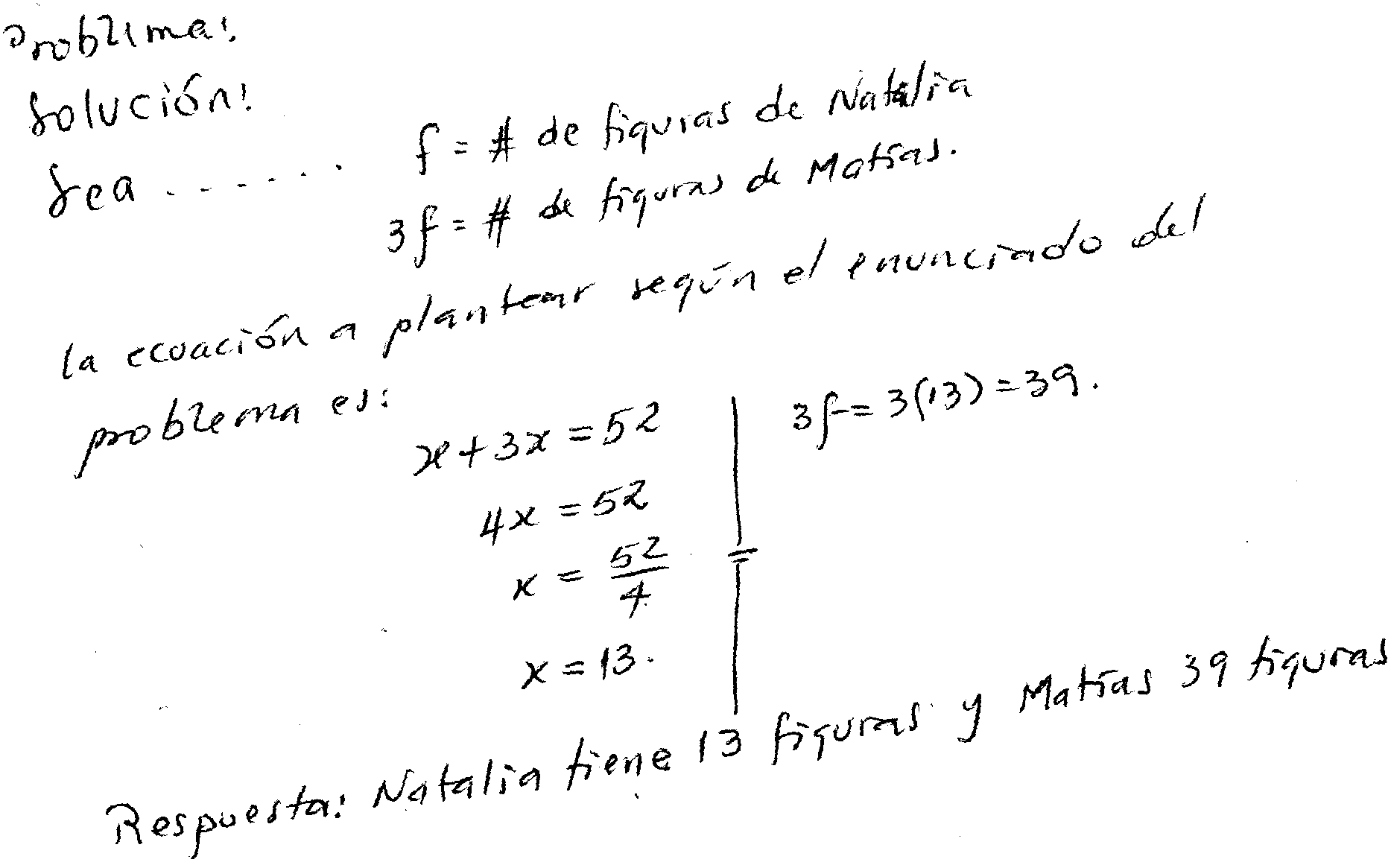 